                                                                                                             Додаток 4                                                                                                             до  Положення  про  звання                                                                                                             «Почесний громадянин                                                                                                              Южноукраїнської    міської                                                                                                             територіальної громади»  Опис  посвідчення «Почесний громадянин Южноукраїнської міської територіальної громади» (посмертно)Посвідчення «Почесний громадянин Южноукраїнської міської територіальної громади» (посмертно) є документом, який підтверджує встановлений  Положенням «Про звання Почесний громадянин Южноукраїнської міської територіальної громади» статус.Посвідчення «Почесний громадянин Южноукраїнської міської територіальної громади» (посмертно) - це двосторонній заламінований чотирикутний документ, розміром 92х60 мм, одна сторона якого повторює прапор міста Южноукраїнська в мініатюрі з чорною стрічкою з лівого боку, друга сторона - з написом, а саме: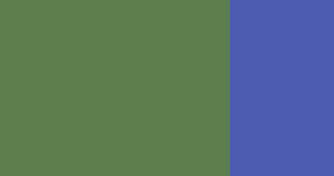 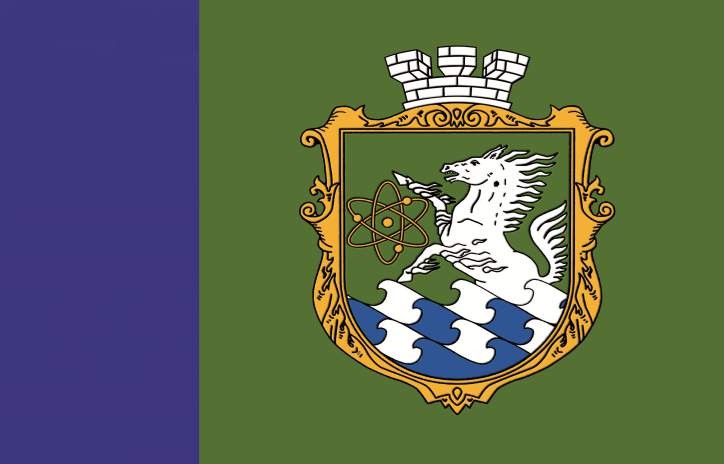 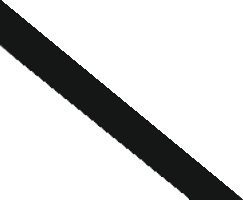 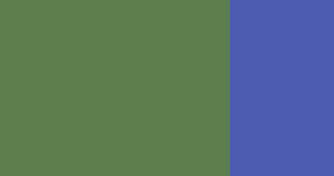 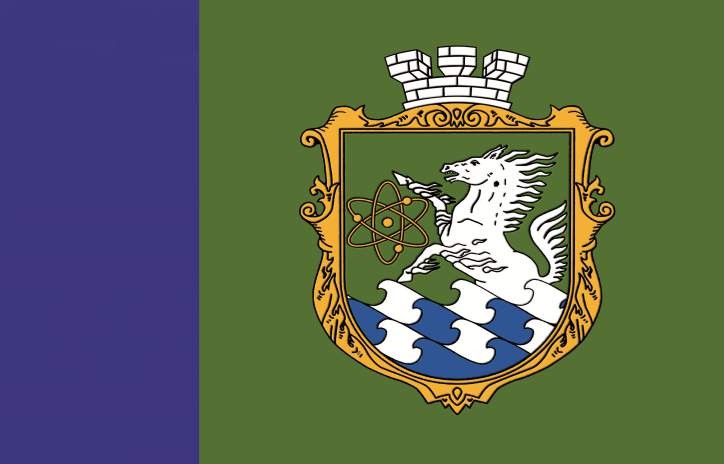 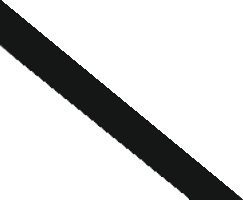 